Попав однажды в плен чудесный, Не вырвешься уже вовек! 
Мир бесконечно интересный, 
Волшебный мир библиотек!      Библиотекарь – это добрая и нужная профессия. Именно библиотекари несут людям самое главное – просвещение.
  Меня и моих первоклашек, пригласили в Детскую Республиканскую библиотеку имени Д. Мамсурова. Это был наш первый визит. Подобно доброй волшебнице - Софья Ираклиевна Темуриди, заведующая библиотекой, правит целым миром сказок и грёз, путешествий и романтики! Благодаря таким добрым людям, Храм знаний с каждым днём пополняется новыми читателями.                                                                                                                              Дети с большим интересом слушали Софью Ираклиевну, с удовольствием и со знанием отвечали на вопросы викторины. Она  постаралась в доступной форме донести до детей интересующий их материал. Рассказала детям, что им нужно сделать, чтобы стать постоянными посетителями библиотеки. В конце встречи ребята провели несколько развивающих игр, спели песенку и получили сладкий гостинец от хранительницы книг. Ребята были очень довольны.Классный руководитель 1 «А» класса МБОУ СОШ №37:  Мурзабекова Хадюша Маулиевна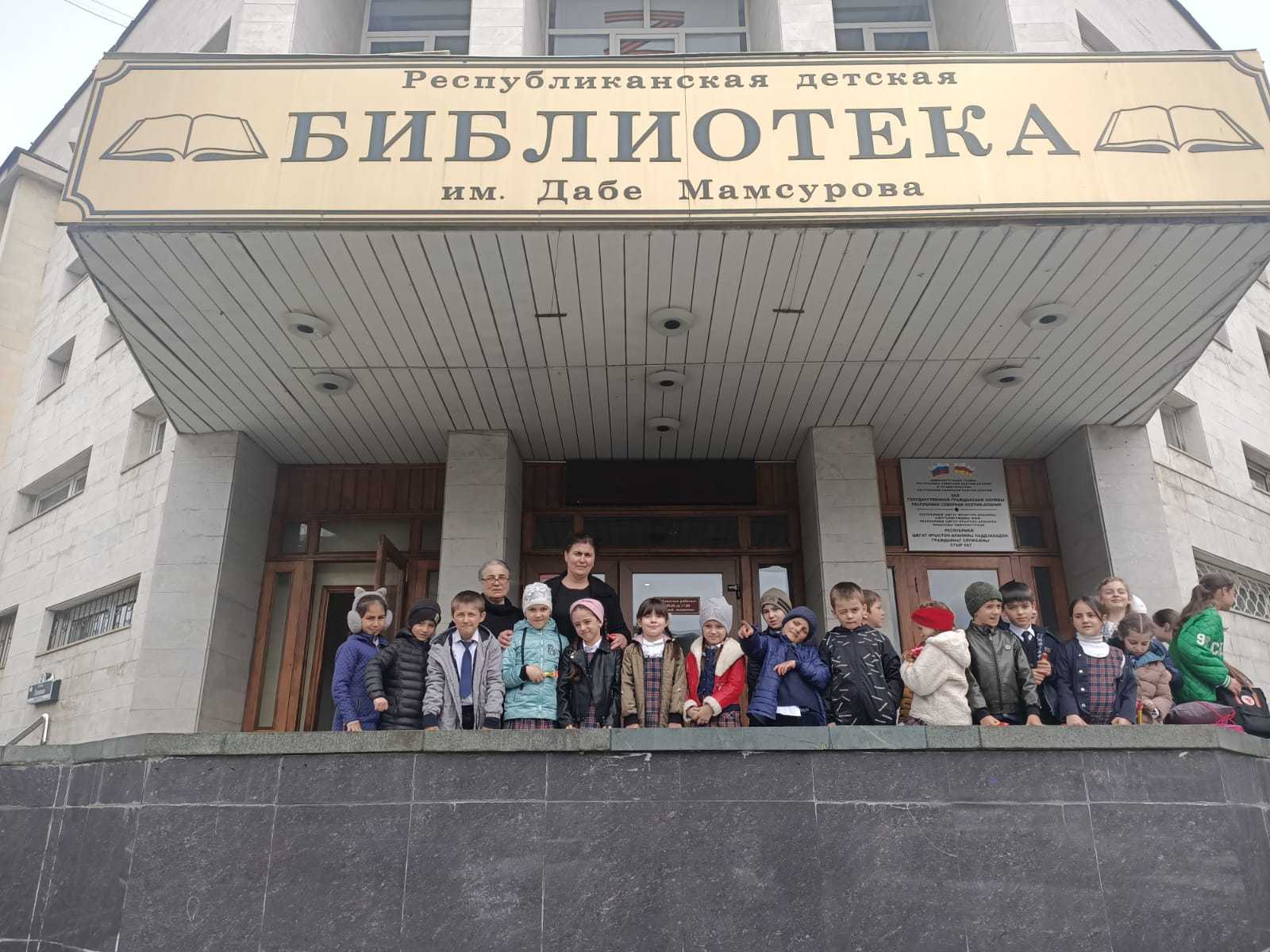 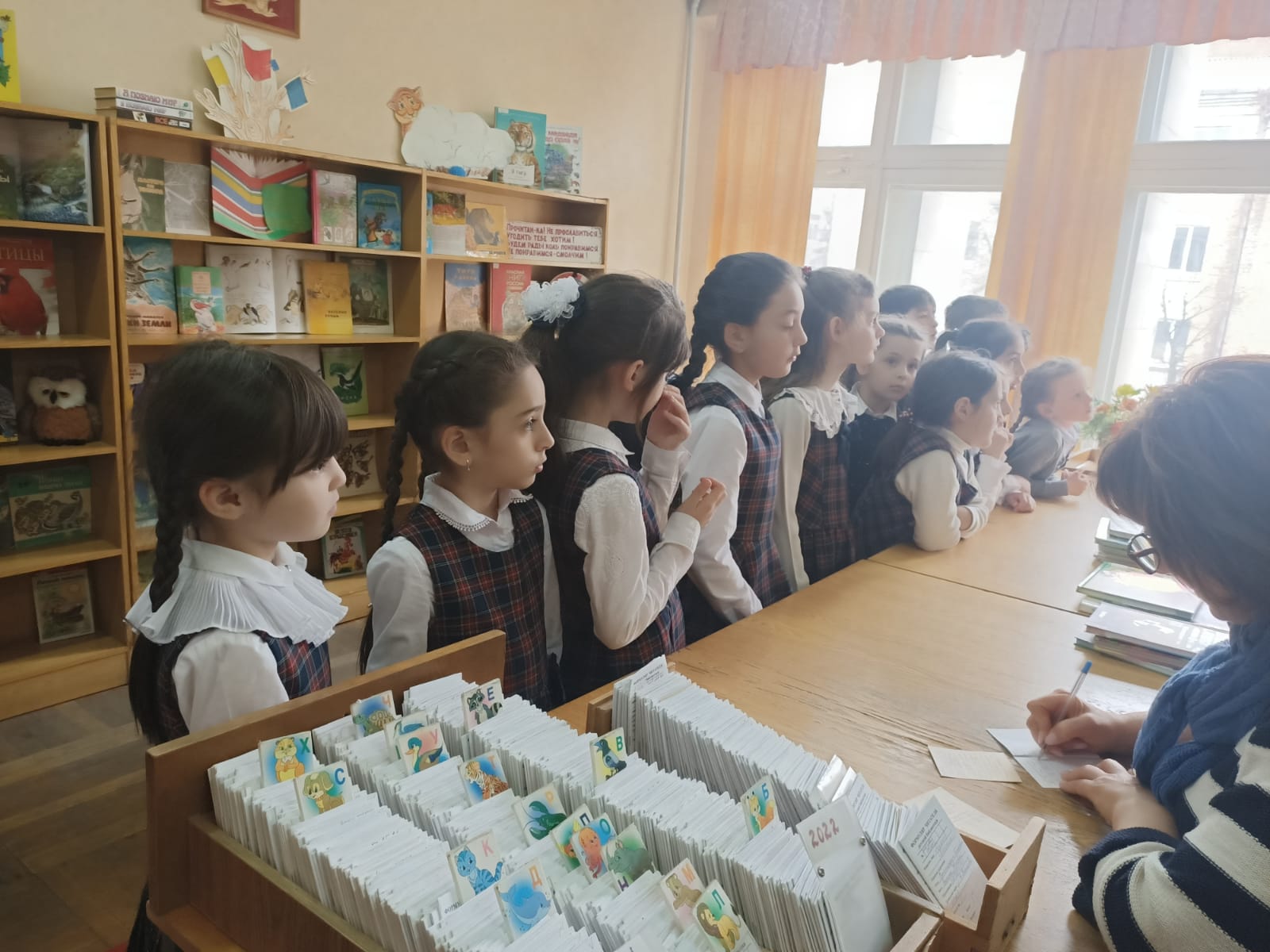 